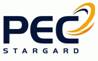 					Załącznik nr 1 (wzór)OFERTA PRZETARGOWANA DOSTAWĘ ARMATURYZamawiający: PEC Sp. z o.o. w Stargardzie Wykonawca: .......................................................................................................................................................................................................................................................................................................................................(nazwa, adres, tel.)Słownie łączna wartość netto poz. 26: …………………………………………………….……..………………………….….……….…………………………………………………………………………………………………………………………………………………………….……..…/DATA: .................................					         …………...........................................................................                                           Podpis (podpisy osób posiadających pełnomocnictwo)Załącznik nr 2 (wzór)  OświadczeniaOświadczamy, że oferta jest zgodna z opisem przedmiotu zamówienia i odnosi się 
do pełnego zakresu opisanego w specyfikacji warunków zamówienia.Oświadczamy, że zapoznaliśmy się z warunkami postępowania określonymi niniejszą specyfikacją i przyjmujemy je bez zastrzeżeń.Oświadczamy, że:jesteśmy uprawnieni do występowania w obrocie prawnym, zgodnie z wymaganiami ustawowymi,posiadamy niezbędną wiedzę i doświadczenie, potencjał ekonomiczny i techniczny, 
a także pracowników zdolnych do wykonania zamówienia,znajdujemy się w sytuacji finansowej zapewniającej wykonanie zamówienia,Oświadczamy, że składając ofertę pozostajemy nią związani nie krócej niż 20 dni licząc 
od terminu składania ofert. Oświadczamy, że wyrażamy zgodę na potrącenie ewentualnych kar umownych z należnego nam wynagrodzenia za wykonanie przedmiotu zamówienia.Oświadczamy, że /nie/* jesteśmy płatnikiem podatku VAT. Nasz nr NIP………………………………………Oświadczamy, iż nie toczy się przeciw nam postępowanie sądowe dotyczące nienależytego lub nierzetelnego wykonania umowy.Oferta składa się z ....................... kolejno zaparafowanych i ponumerowanych stron.(ilość stron)* niepotrzebne skreślićZgodnie z art. 13 ust. 1 i 2 rozporządzenia Parlamentu Europejskiego i Rady (UE) 2016/679 z dnia 27 kwietnia 2016 r. w sprawie ochrony osób fizycznych w związku z przetwarzaniem danych osobowych i w sprawie swobodnego przepływu takich danych oraz uchylenia dyrektywy 95/46/WE (dalej RODO), informujemy, że: administratorem Państwa danych osobowych jest Przedsiębiorstwo Energetyki Cieplnej 
Sp. z o.o. (dalej PEC) z siedzibą w Stargardzie przy ul. Nasiennej 6 w Stargardzie; dane kontaktowe: pec@pec.stargard.pl, tel. 91 578 84 00inspektorem ochrony danych osobowych w PEC jest dr Marlena Płonka, z którą można kontaktować się mailowo pod adresem iodo@pec.stargard.pl lub pisemnie na adres siedziby wskazany powyżejdane osobowe przetwarzane są na podstawie art. 6 ust. 1 lit. b RODO w celu podjęcia działań przed zawarciem umowy w związku z prowadzeniem postępowania o udzielenie zamówienia wyłączonego ze stosowania ustawy Prawo Zamówień Publicznychodbiorcami danych osobowych będą osoby lub podmioty, którym może być udostępniana dokumentacja postępowania w oparciu o przepisy ustawy o dostępie do informacji publicznej lub które mają dostęp do powierzonych im danych przez PEC w związku ze świadczeniem usług na rzecz administratora oraz podmioty upoważnione z mocy prawadane osobowe będą przechowywane przez okres czterech lat od zakończenia postępowania o udzielenie zamówienia – zgodnie z obowiązującym w PEC Regulaminem Pracy Komisji Przetargowejpodanie danych jest dobrowolne, lecz niezbędne do wzięcia udziału w prowadzonym postępowaniu a konsekwencją ich niepodania będzie brak możliwości rozpatrzenia składanej oferty w odniesieniu do danych osobowych decyzje nie będą podejmowane w sposób zautomatyzowany, stosownie do art. 22 RODO;posiadają Państwo:na podstawie art. 15 RODO prawo dostępu do danych osobowych na podstawie art. 16 RODO prawo do sprostowania danych osobowychna podstawie art. 18 RODO prawo żądania od administratora ograniczenia przetwarzania danych osobowych z zastrzeżeniem przypadków, o których mowa w art. 18 ust. 2 RODOprawo do wniesienia skargi do Prezesa Urzędu Ochrony Danych Osobowych 
w Warszawie przy ul. Stawki 2, gdy uznacie, że przetwarzanie danych odbywa się niezgodnie z przepisaminie przysługuje Państwu:w związku z art. 17 ust. 3 lit. b, d lub e RODO prawo do usunięcia danych osobowychprawo do przenoszenia danych osobowych, o którym mowa w art. 20 RODO…………………………………………….				…………………………………………………………………..                                               pieczątka firmowa Wykonawcy                                		       podpis osób składających oświadczeniaLp.WyszczególnienieCena netto (PLN)IlośćWartość netto (PLN)1NACZYNIE WZBIORCZE PRZEPONOWE N 140 REFLEX, 6 BAR, TEMP. 120/70oC32NACZYNIE WZBIORCZE PRZEPONOWE N 100 REFLEX, 6 BAR, TEMP. 120/70oC33NACZYNIE WZBIORCZE PRZEPONOWE N 200 REFLEX, 6 BAR, TEMP. 120/70oC24NACZYNIE WZBIORCZE PRZEPONOWE N 150 REFLEX, 6 BAR, TEMP. 120/70oC25NACZYNIE WZBIORCZE PRZEPONOWE N 250 REFLEX, 6 BAR, TEMP. 120/70oC26STABILIZATOR C.W.U. SCWA 100, W IZOLACJI, PN 6 BAR, EMALIOWANE, KRÓĆCE PRZYŁĄCZENIOWE KOŁNIERZOWE DN5047STABILIZATOR C.W.U. SCWA 150, W IZOLACJI, PN 6 BAR, EMALIOWANE, KRÓĆCE PRZYŁĄCZENIOWE KOŁNIERZOWE DN5028STABILIZATOR C.W.U. SCWA 300, W IZOLACJI, PN 6 BAR, EMALIOWANE, KRÓĆCE PRZYŁĄCZENIOWE KOŁNIERZOWE DN5029MAGNETYZER GWINT. MI-0, DN-20 mm1010MAGNETYZER GWINT. MI-0, DN-50 mm211MAGNETYZER GWINT. MI-0, DN-40 mm2012ZAWÓR KULOWY GWINT. DN15, PN 16,  TEMP <120oC5013ZAWÓR KULOWY GWINT. DN20, PN 16,  TEMP <120oC5014ZAWÓR KULOWY GWINT. O25, PN 16,  TEMP <120oC5015ZAWÓR KULOWY GWINT. O32, PN 16,  TEMP <120oC8016ZAWÓR KULOWY GWINT. DN 40, PN 16,  TEMP <120oC8017ZAWÓR BEZP. SYR 1915, DN 20, 6 BAR1018ZAWÓR BEZP. SYR 1915, DN 25 4 BAR2019ZAWÓR BEZP.SYR 1915 DN25, 3.5 bar1020ZAWÓR BEZP.SYR  DN 25  6 bar 21152021ZAWÓR BEZP, SYR DN 32 6 BAR 19151522ZAWÓR BEZP.SYR  DN 32  4,0 BAR 19152023ZAWÓR BEZP.SYR 3,5BAR,1915 DN 322024ZAWÓR ZWROTNY KLAPKOWY DN 40, MOSIĘŻNY, PN 10 BAR, TEMP <120oC5025ZAWÓR ZWROTNY KLAPKOWY DN 32, MOSIĘŻNY, PN 10 BAR, TEMP <120oC5026ŁĄCZNA WARTOŚĆ NETTO (POZ. OD 1 DO 25)ŁĄCZNA WARTOŚĆ NETTO (POZ. OD 1 DO 25)ŁĄCZNA WARTOŚĆ NETTO (POZ. OD 1 DO 25)